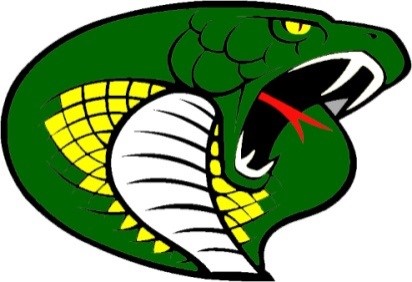 Lyle Alley InvitationalCross Country MeetEst. 2018Tuesday October 22, 2019  LOCATION:		Jackson Heights MS/HS.  The course is just south of the football stadium.PARKING:		Please park busses in the parking area just north of the football stadium.PARTICIPANTS:	Doniphan West , Jeff County North, Holton, Horton, Kickapoo Nation, Nemaha Central, Onaga, Riverside, Troy, Valley Falls, Cornerstone, Jackson HeightsSTARTING TIMES:	3:45pm - MS Girls and Boys(Times are Approx.)	4:10 pm – Varsity and JV Girls 			4:40 pm – Varsity and JV Boys ENTRIES:	Open the ‘XC Rosters - Jackson Heights Meet’ document that is attached, click File and then select Make a Copy.  Complete and email back the copy by Thursday, October 17, 2019.  Email to: cody.witte@jhcobras.net *You must declare your varsity team - 7 runnersNUMBER BIBS:	Number Bibs will be worn by ALL runners.  The bottom of the Number Bibs will be torn off at the end of the chute.  This will serve as a back-up.CHUTE NUMBERS: Chute numbers will be written on the outside of your team packet.AWARDS:	Awards ceremony will take place in front of the home bleachers on the football field.  Please have your parents and fans sit in the bleachers for the ceremony.	Middle School: 5 medals for each division, 7G, 7B, 8G, 8B	High School: 20 individual medals for varsity girls and boys		           3 sets of team medals for varsity girls and boys		           5 individual medals for JV girls and boysENTRY FEE:		High School: $10 per entry up to five entrants or $50 per team. $100 total                                       for girls and boys team.  Middle School: $10 per entry.  $50 total for girls and boys team.RESTROOMS:	Locker rooms and showers will not be available.  Restrooms are located                                          on the west side of the school - across from the pressbox.  CONTACT:		Cody Witte				Phone: 785-364-2195			Email: cody.witte@jhcobras.net	Fax: 785-364-2487